	Livable Community for Successful Aging Policy Board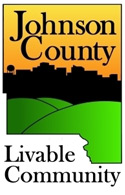      	 Meeting date:  Tuesday, February 14, 2023 1-2:30 PM     	 Health and Human Services Building, Room 203 (2nd Floor, 855 S. Dubuque St., Iowa City)       or attend via Zoom: https://us02web.zoom.us/j/83997374021           Meeting ID: 839 9737 4021     Zoom Dial by phone number (312) 626-6799     			     Passcode: 454687					AGENDAWelcome & Introductions – UntiedtNew Policy Board Member-Maggie Kiiru-ZambranoPublic Comments – Comments on items not on the agendaApproval of Minutes from Meetings of December 13th Update from Aging Specialist – KellbachPresentation to Board of Supervisors- - 9AM on 1/25/2023Finances – JacobyBillsFinance updateEndowment MoneyCharitable Giving AccountMobility Coordinator, Kelly SchneiderOlder Americans Month ProgrammingLegislative AdvocacyHouse File 3Senate File 43House File 106AARP Age-Friendly Action Team UpdateAction Teams and CommitteesCaregiversCommunications Committee- Requesting articles from Action Teams for newsletter.Falls Prevention- Planning a Falls Prevention, Health and Resource Fair for 9/22/23.HousingAARP Age-FriendlyDementia Friendly Johnson CountyFuture Meeting TopicsAARP ADU Slideshow PresentationAnnouncementsFacebook Page Link: https://www.facebook.com/JCSocialServices Latest Newsletter: https://www.johnsoncountyiowa.gov/livable-community/newsletter OtherAdjournmentPacketAgenda for February 14th Meeting, December 13th meeting minutesNOTE:  ALL AGENDA ITEMS ARE FOR PURPOSES OF DISCUSSION AND ACTION.  In order to provide for most efficient use of our limited meeting time, the Exec Committee requests that any “handouts” or written materials other than the financial report should be provided in advance only.  Such handouts will be e-mailed to the board members in order that people have an opportunity to read these in advance of the meeting.Johnson County Livable Community Mission Statement:Help Johnson County become a livable community where everyone can age successfully.